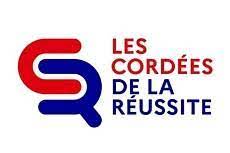 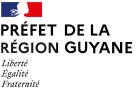 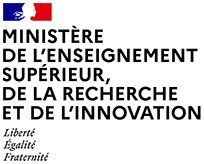 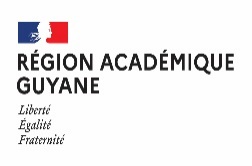 FICHE 1 -BILAN D’ACTIVITES ET FINANCIER 2023/2024    Quelques précisions : Documents obligatoires à compléter et à insérer dans le formulaire « Cordées de la réussite GUYANE /Appel à projets (AAP) 2024/2025 » pour toute demande de dotation Cordées de la Réussite 2024/2025https://www.demarches-simplifiees.fr/commencer/550eed0c-4d79- 4627-a159-38d41b844b16Date de retour : au plus tard pour le 1 mai 2024       Fiche 1- BILAN D’ACTIVITES ET FINANCIER 2023/2024        Fiche 2- PROJET D’ACTIVITES 2024/2025       Fiche 3 – BUDGET PREVISIONNEL 2024/2025                  4 -  RIB DE L’ETABLISSEMENTRetrouver toutes les informations concernant l’appel à projets Cordées de la réussite 2024/2025 sur la page Cordées de la Réussite du site académique de    Guyane :https://www.ac-guyane.fr/les-cordees-de-la-reussite-122905Nous vous remercions de votre contributionNom de l’établissement :                                                                        Référent(s) cordées de l’établissement : 										Fonction : Date et signature du ou des référents pédagogiques:                   						 Date et signature du référent administratif :														(Chef d’établissement)Nom de la ou des cordées : à renseigner ici3-b-Quelles actions ont été réalisées sur la semaine des cordées ? (Du 16/01 au 21/01/2024)Les objectifs ont-ils été atteints ?   OUI -   NON  Moyens humainsB-Nombre d’HSE cordées attribuées pour l’année 2023/2024 : C-BILAN BUDGET 2023/20241-   Rappel du contexte et des objectifs de la cordée ( Lien avec le projet d’établissement  et la politique d’orientation)5 lignes maximum2-   Description du programme d’activités de la cordée 2023-20243-a-Description des actions réalisées: compléter ce tableau en ajoutant le nombre de lignes nécessaires ou fournir un planning annuel reprenant les catégories d’informations.3-a-Description des actions réalisées: compléter ce tableau en ajoutant le nombre de lignes nécessaires ou fournir un planning annuel reprenant les catégories d’informations.3-a-Description des actions réalisées: compléter ce tableau en ajoutant le nombre de lignes nécessaires ou fournir un planning annuel reprenant les catégories d’informations.3-a-Description des actions réalisées: compléter ce tableau en ajoutant le nombre de lignes nécessaires ou fournir un planning annuel reprenant les catégories d’informations.3-a-Description des actions réalisées: compléter ce tableau en ajoutant le nombre de lignes nécessaires ou fournir un planning annuel reprenant les catégories d’informations.3-a-Description des actions réalisées: compléter ce tableau en ajoutant le nombre de lignes nécessaires ou fournir un planning annuel reprenant les catégories d’informations.Date de l’actionType d’action :  □   orientation    □ tutorat   □ culturelle   □ autre, à définir : ………………………………….Résumé de l’action :Nbre de bénéficiairesDont boursiers ou QPVNbre de tuteurs mobilisésAutres partenairesDate de l’actionType d’action :  □   orientation    □ tutorat   □ culturelle   □ autre, à définir : ………………………………….Résumé de l’action :Nbre de bénéficiairesDont boursiers ou QPVNbre de tuteurs mobilisésAutres partenairesDate de l’actionType d’action :  □   orientation    □ tutorat   □ culturelle   □ autre, à définir :…………………………………. Résumé de l’action :Nbre de bénéficiairesDont boursiers ou QPVNbre de tuteurs mobilisésAutres partenaires3-    Modalités de recrutement des élèves Indiquez les modalités de communication aux familles, de repérage des élèves et de mise en place du programme d’actions proposé à l’élève. Indiquez si la cordée s’adresse à une classe, un groupe.4-   Lien avec les familles Indiquez les modalités d‘échanges et de participation des familles dans le dispositif.5-    Suivi et critères d’évaluation Indiquez les modalités :D’évaluation du projet de cordée et les indicateurs choisis pour l’évaluer, au regard des objectifs et besoins diagnostiqués des élèves, sur le plan quantitatif et qualitatif ;Du suivi des élèves Exemples d’indicateurs d’impact complémentaires du projet de cordée :Indicateurs sur le devenir des élèves dans l’enseignement supérieurImpacts directs sur le dispositif : taux de présence / absentéisme aux séances de tutorat, taux d’abandon en cours d’année (et dans ce cas le motif d’abandon), taux de satisfaction auprès des élèves/tuteurs/partenaires ; Impact sur les parcours des jeunes : prévention du décrochage scolaire, prévention des violences scolaires, amélioration des résultats scolaires, diversification des choix scolaires/professionnels, stimulation de l’ouverture au monde et de l’émancipation ; Impacts sur les territoires : impacts sur le projet de territoire (dont notamment sur les dynamiques des cités éducatives), sur les enjeux de la politique de la ville en termes de décloisonnement des acteurs et des populations (comment est favorisé leur accès aux dispositifs de droit commun ?) ; Impacts sur la mixité et l’égalité filles / garçons dans l’école et en dehors.…6-   Evaluation des objectifs  de la cordée Points et effets positifsDifficultés rencontréesRemédiations réalisées ou à réaliser7-  Projection sur 2024-2025Indiquez les actions à reconduire, point(s) d’amélioration8-   Données sur les élèves bénéficiaires9-   RESSOURCES BUDGET 2023/2024Nbre de personnesFonctionRôle, activitésTemps consacré aux actions,Durée des interventionsSalariés-esBénévolesPrestataires extérieursParentsAutres, à préciserPréciser leur attribution (Fonction personne et utilisation):DEPENSESDEPENSESDEPENSESRECETTESRECETTESRECETTESPrécisions éventuellesMontantPrécisions éventuellesMontantDéplacement des élèves Reliquat dotation 2022/2023Frais de visiteDOTATION Rectorat2023/2024 Rémunération intervenantsDOTATION PREFECTURE 2023/2024 (Tête de Cordées)Autre (à préciser)Autres financeurs (à préciser)TOTAUXTOTAUXReliquat dotation Pour 2024/202510-    Autres remarques, autres commentaires 